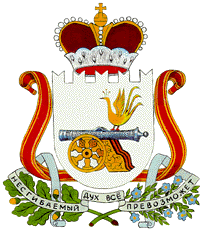                                                                       АДМИНИСТРАЦИЯНОВОМИХАЙЛОВСКОГО СЕЛЬСКОГО ПОСЕЛЕНИЯМОНАСТЫРЩИНСКОГО РАЙОНА СМОЛЕНСКОЙ ОБЛАСТИП О С Т А Н О В Л Е Н И Еот  21  ноября   2017 года                  №  73      В соответствии с постановлением Администрации Смоленской области от 01.11.2017г. № 0729 «О внесении изменений в постановление Администрации Смоленской области от 27.10.2005 г. № 311» «Об оплате труда работников, замещающих должности, не являющиеся государственными должностями Смоленской области, должностями государственной гражданской службы Смоленской области»      Администрация Новомихайловского сельского поселения Монастырщинского района Смоленской области  п о с т а н о в л я е т:     1. Внести в постановление Администрации  Новомихайловского сельского поселения Монастырщинского района Смоленской области от 21.11.2011г. № 12а  «Об оплате труда работников, занимающих должности, не являющиеся муниципальными должностями, должностями муниципальной службы Администрации  Новомихайловского сельского поселения Монастырщинского района Смоленской области» следующие изменения:     1.1. Приложение № 1 изложить в новой редакции (прилагается).     2. Настоящее постановление распространяет свое действие на правоотношения, возникшие с 1  января 2018  года.3. Признать утратившим силу: - постановление Администрации Новомихайловского сельского поселения Монастырщинского района Смоленской области от 07.07.2017 г. № 49 «О внесении изменений в постановление Администрации Смоленской области от 21.11.2011 №12 а «Об оплате труда работников , занимающих должности, не являющиеся муниципальными должностями, должностями муниципальной службы администрации Новомихайловского сельского поселения Монастырщинского района Смоленской области»Глава  муниципального  образованияНовомихайловского сельского поселенияМонастырщинского районаСмоленской  области                                                                  С.В.ИвановПриложение № 1                                                                      к постановлению Администрации                                                                Новомихайловского сельского поселения  Монастырщинского            района                                                             Смоленской                        области                                                   от 21.11.2011 г. № 12а        (в ред. постановлений от 19.11.2014 г. № 26, 21.11.2017 №73Переченьнаименований должностей лиц, исполняющих обязанности по техническому обеспечению деятельности органов местного самоуправления муниципального образования Новомихайловского сельского  поселения Монастырщинского района Смоленской области, и размеры их должностных окладов    О внесении изменений в постановление Администрации Новомихайловского  сельского поселения Монастырщинского района Смоленской области  от 21.11.2011 г. № 12а « Об оплате труда работников, занимающих должности, не являющиеся муниципальными должностями, должностями муниципальной службы Администрации Новомихайловского сельского поселения Монастырщинского района Смоленской области» № п/пНаименование должностейРазмер должностного оклада в соответствии с группой по оплате труда (рублей)№ п/пНаименование должностей2-я группа1Старший менеджер73992Старший инспектор5880